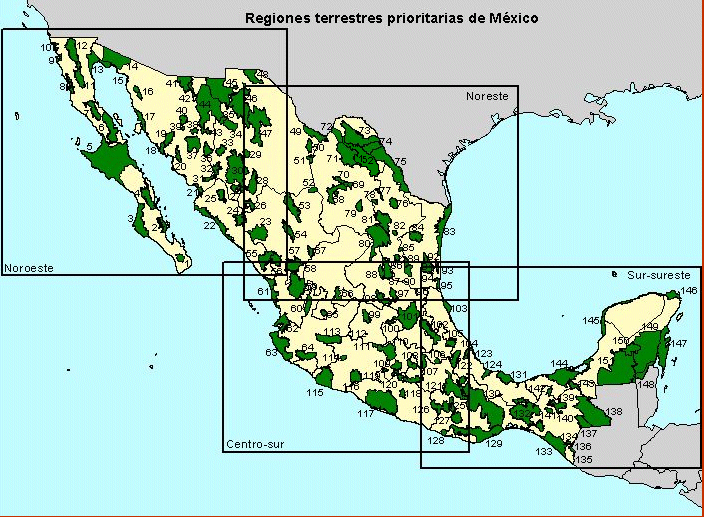 Medio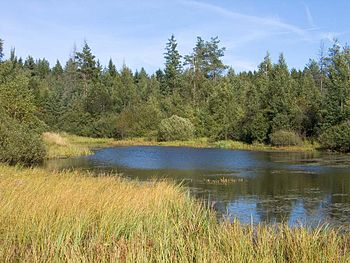 Paisaje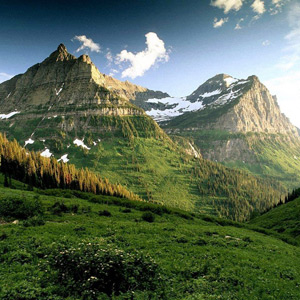 Territorio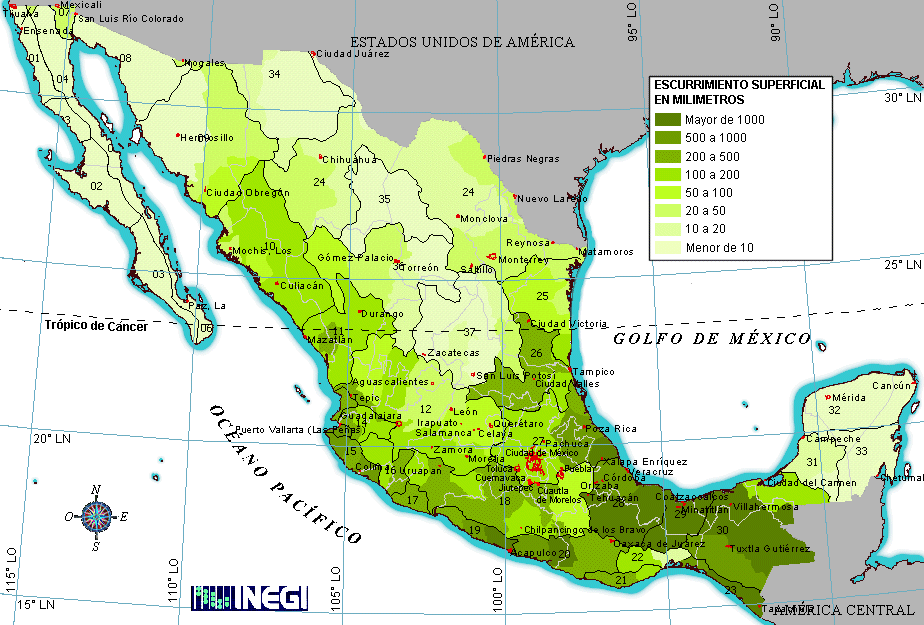 Lugar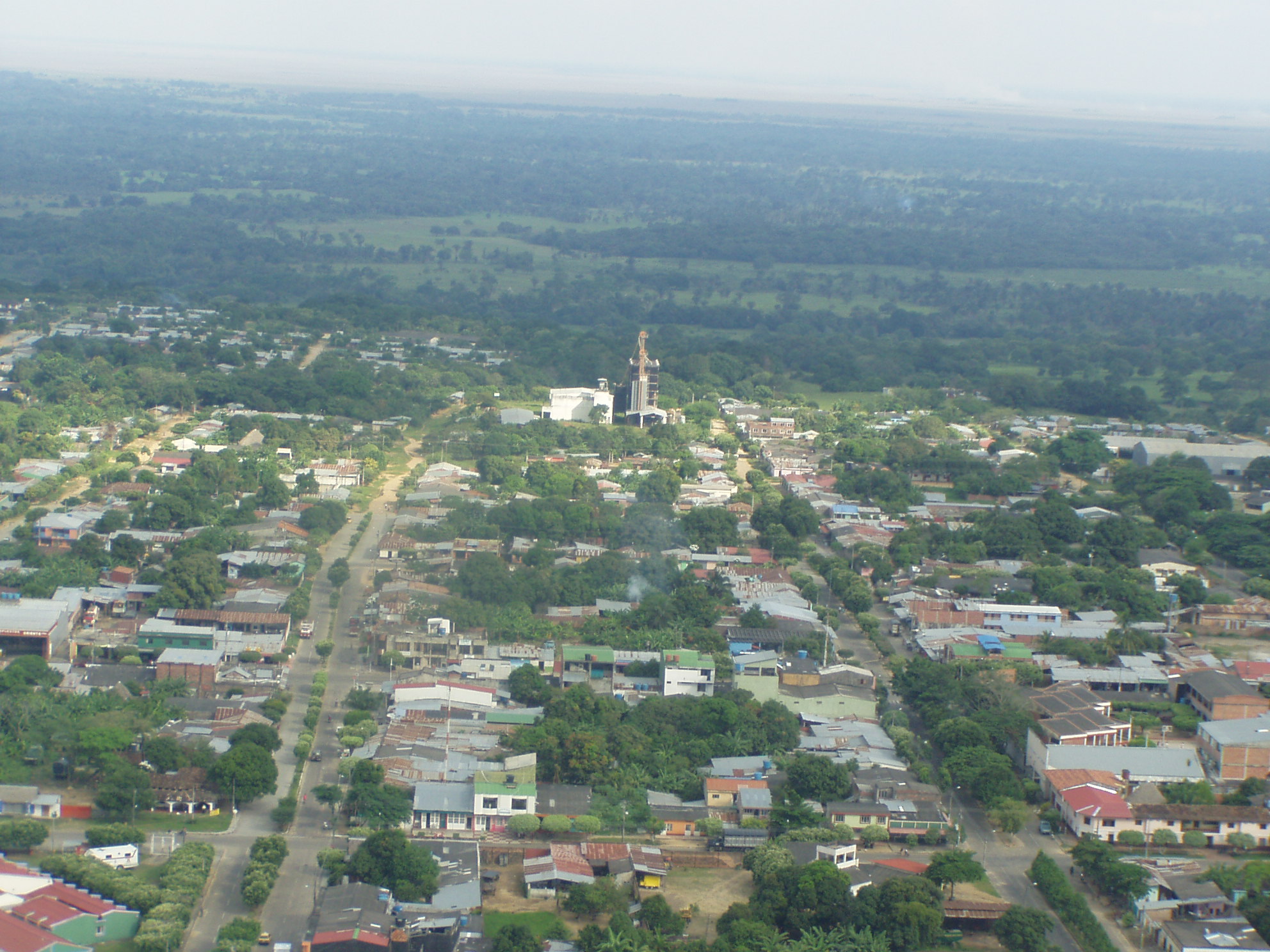 